DELO NA DALJAVO – GLASBENA UMETNOSTDragi učenec / draga učenka,pošiljam ti povezavo za ogled glasbeno dokumentarne oddaje z naslovom: Ko pop sreča klasiko. https://4d.rtvslo.si/arhiv/dokumentarni-filmi-in-oddaje-kulturno-umetniski-program/174486645?fbclid=IwAR3OhPlFk_GGZjJ2hCXmjPXl1_0xkDnFTde_dYGci0CNrvmORPJ1V4yhbc0Po ogledu v zvezek napiši naslov dokumentarne oddaje ter kratek povzetek, zanimivosti, svoje ugotovitve ... (približno 10 povedi)Poslušaj in prepevaj kar se da veliko pesmi, ki so tebi pri srcu. Učiteljica Tina Strahovnik 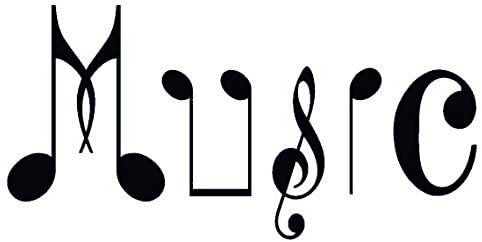 